3. La fidelidad trae responsabilidad«Porque es necesario que todos nosotros comparezcamos ante el tribunal de Cristo, para que cada uno reciba según lo que haya hecho mientras estaba en el cuerpo, sea bueno o sea malo». – 2 Co. 5:10ConclusiónSeminario Básico «Dirección»Semana 1–¿Ansioso o tranquilo?Semana 2 – La soberanía de DiosSemana 3 – La voluntad de DiosSemana 4 – FidelidadSemana 5 – La palabra de Dios, la oración y el consejoSemana 6 –Las circunstancias, los sentimientos y la sabiduríaSemana 7 – Panel de P&RPrimera edición en español: 2019Copyright © 2019 por 9Marks para esta versión españolaSeminarios Básicos—Dirección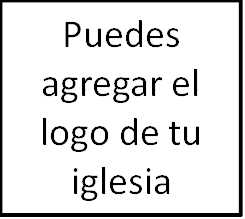 Clase 4: La fidelidadIntroducción¿Cuál es tu objetivo en las decisiones que tomas? 1. ¿Qué es la fidelidad?¿Qué dice la Biblia que es la voluntad de Dios para tu vida?Dios demuestra su trabajo a través de tu trabajo«Por tanto, amados míos, como siempre habéis obedecido, no como en mi presencia solamente, sino mucho más ahora en mi ausencia, ocupaos en vuestra salvación con temor y temblor  porque Dios es el que en vosotros produce así el querer como el hacer, por su buena voluntad». Filipenses 2:12-13Dos maneras en que tu trabajo demuestra quién es DiosLa sustancia de tu trabajoEl modo de tu trabajoEn la Biblia, el propósito principal de Dios en todo es mostrar su gloria. Como resultado, él está más interesado en lo que está haciendo en ti que en lo que en realidad logras en un sentido temporal. Así que tu trabajo importa principalmente por cómo éste demuestra su trabajo en ti.La parábola de los talentos (Mateo 25:14-30)«24 Pero llegando también el que había recibido un talento, dijo: Señor, te conocía que eres hombre duro, que siegas donde no sembraste y recoges donde no esparciste; 25 por lo cual tuve miedo, y fui y escondí tu talento en la tierra; aquí tienes lo que es tuyo. 26 Respondiendo su señor, le dijo: Siervo malo y negligente, sabías que siego donde no sembré, y que recojo donde no esparcí. 27 Por tanto, debías haber dado mi dinero a los banqueros, y al venir yo, hubiera recibido lo que es mío con los intereses. 28 Quitadle, pues, el talento, y dadlo al que tiene diez talentos. 29 Porque al que tiene, le será dado, y tendrá más; y al que no tiene, aun lo que tiene le será quitado. 30 Y al siervo inútil echadle en las tinieblas de afuera; allí será el lloro y el crujir de dientes».¿Por qué el siervo infiel es arrojado al infierno?Fiel = administrar todo lo que Dios nos ha dado para mostrar su bondadToma de decisiones enfocada en la fidelidadEnfoque: el Último Día (Col. 3:2).Objetivo: La gloria de Dios (1 Co. 10:31).Duración: Toda la vida (Ro. 12:1).2. La fidelidad trae libertadDos clases de toma de decisionesTres libertades de la toma de decisiones enfocada en la fidelidadLibertad del perfeccionismoLibertad del arrepentimiento innecesarioLibertad del orgulloEnfocada en los resultadosEnfocadaen la fidelidad¿En quién confiamos?NosotrosDios¿Quién recibe el crédito?NosotrosDiosEl éxito es…Claramente visibleA menudo invisible